§2-1508.  Lessee's remedies(1).   If a lessor fails to deliver the goods in conformity to the lease contract (section 2‑1509) or repudiates the lease contract (section 2‑1402) or a lessee rightfully rejects the goods (section 2‑1509) or justifiably revokes acceptance of the goods (section 2‑1517) then, with respect to any goods involved and with respect to all of the goods if, under an installment lease contract the value of the whole lease contract is substantially impaired (section 2‑1510) the lessor is in default under the lease contract and the lessee may:(a).  Cancel the lease contract (section 2‑1505, subsection (1));  [PL 1991, c. 805, §4 (NEW).](b).  Recover so much of the rent and security as has been paid and is just under the circumstances;  [PL 1991, c. 805, §4 (NEW).](c).  Cover and recover damages as to all goods affected, whether or not they have been identified to the lease contract (sections 2‑1518 and 2‑1520) or recover damages for nondelivery (sections 2‑1519 and 2‑1520); or  [PL 1991, c. 805, §4 (NEW).](d).  Exercise any other rights or pursue any other remedies provided in the lease contract.  [PL 1991, c. 805, §4 (NEW).][PL 1991, c. 805, §4 (NEW).](2).   If a lessor fails to deliver the goods in conformity to the lease contract or repudiates the lease contract, the lessee may also:(a).  If the goods have been identified, recover them (section 2‑1522); or  [PL 1991, c. 805, §4 (NEW).](b).  In a proper case, obtain specific performance or replevy the goods (section 2‑1521).  [PL 1991, c. 805, §4 (NEW).][PL 1991, c. 805, §4 (NEW).](3).   If a lessor is otherwise in default under a lease contract, the lessee may exercise the rights and pursue the remedies provided in the lease contract, which may include a right to cancel the lease, and provided in section 2‑1519, subsection (3).[PL 1991, c. 805, §4 (NEW).](4).   If a lessor has breached a warranty, whether express or implied, the lessee may recover damages (section 2‑1519, subsection (4)).[PL 1991, c. 805, §4 (NEW).](5).   On rightful rejection or justifiable revocation of acceptance, a lessee has a security interest in goods in the lessee's possession or control for any rent and security that has been paid and any expenses reasonably incurred in their inspection, receipt, transportation, care and custody and may hold those goods and dispose of them in good faith and in a commercially reasonable manner subject to section 2‑1527, subsection (5).[PL 1991, c. 805, §4 (NEW).](6).   Subject to the provisions of section 2‑1407, a lessee, on notifying the lessor of the lessee's intention to do so, may deduct all or any part of the damages resulting from any default under the lease contract from any part of the rent still due under the same lease contract.[PL 1991, c. 805, §4 (NEW).]SECTION HISTORYPL 1991, c. 805, §4 (NEW). The State of Maine claims a copyright in its codified statutes. If you intend to republish this material, we require that you include the following disclaimer in your publication:All copyrights and other rights to statutory text are reserved by the State of Maine. The text included in this publication reflects changes made through the First Regular and First Special Session of the 131st Maine Legislature and is current through November 1. 2023
                    . The text is subject to change without notice. It is a version that has not been officially certified by the Secretary of State. Refer to the Maine Revised Statutes Annotated and supplements for certified text.
                The Office of the Revisor of Statutes also requests that you send us one copy of any statutory publication you may produce. Our goal is not to restrict publishing activity, but to keep track of who is publishing what, to identify any needless duplication and to preserve the State's copyright rights.PLEASE NOTE: The Revisor's Office cannot perform research for or provide legal advice or interpretation of Maine law to the public. If you need legal assistance, please contact a qualified attorney.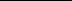 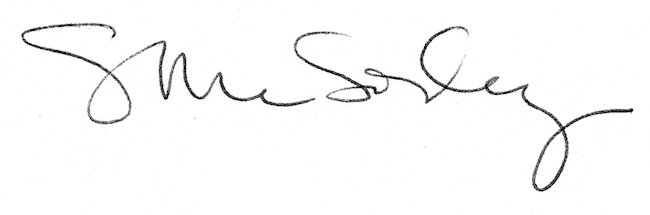 